§2003.  Maine Library of Geographic Information Board1.  Purposes and duties.  The Maine Library of Geographic Information Board, as established by section 12004‑G, subsection 30‑B, has the following purposes and duties:A.  To oversee the Maine Library of Geographic Information to ensure that it operates as a coordinated, cost-effective electronic gateway providing public access to data custodians' public geographic information.  Nothing in this paragraph may be construed to affect the rights of persons to inspect or copy public records under Title 1, chapter 13, subchapter 1, or the duty of data custodians to provide for public inspection and copying of those records;  [PL 2005, c. 12, Pt. SS, §16 (NEW).]B.  To establish and maintain standards, rules and policies for nonstate data custodians' geographic information that is incorporated into the Maine Library of Geographic Information.  These standards, rules and policies must be consistent with the standards, rules and policies set by the Chief Information Officer that govern state data custodians' information technology.  The geographic information board shall adopt rules to carry out this subchapter.  Rules adopted pursuant to this paragraph are routine technical rules as defined in chapter 375, subchapter 2‑A.  Standards and policies may concern, without limitation:(1)  Methods of access and delivery of information held by the library;(2)  Geographic information system technical specifications;(3)  Data content, metadata and security, including guideline criteria for accepting 3rd-party data from data custodians or data volunteered by the private sector;(4)  Privacy and privacy protection;(5)  Mechanisms to correct inaccuracies; and(6)  Data validation tools and processes;  [PL 2005, c. 12, Pt. SS, §16 (NEW).]C.  To reduce redundancies in the creation, verification and maintenance of public geographic information and to enhance its utility for complex analyses.(1)  Each state data custodian, or its designee, that acquires, purchases, verifies, maintains or produces geographic information with state funds or grants shall:(a)  Inform the geographic information board and the Office of Geographic Information Systems of the existence of this information and its geographic extent; and(b)  Upon request, provide to the library and office an electronic copy of all information classified as public, in a form compatible with standards set by the Chief Information Officer.(2)  Each nonstate data custodian, or its designee, that acquires, purchases, verifies, maintains or produces geographic information with state funds specifically provided for that purpose shall:(a)  Inform the geographic information board and the Office of Geographic Information Systems of the existence of this information and its geographic extent; and(b)  Upon request, provide to the library and Office of Geographic Information Systems an electronic copy of all information classified as public, in a form compatible with standards set by the Chief Information Officer;  [PL 2005, c. 12, Pt. SS, §16 (NEW).]D.  To set priorities and authorize the expenditure of state funds, including awarding of grants or subgrants to data custodians when available.  The geographic information board may seek federal and other funding partners, accept gifts and grants and expend the funds acquired for purposes consistent with this subchapter;  [PL 2005, c. 12, Pt. SS, §16 (NEW).]E.  To promote innovative uses of geographic information through the provision of verified, coordinated, intergovernmental information via the Maine Library of Geographic Information.  The geographic information board shall seek advice from the general public, professional associations, academic groups and institutions and individuals with knowledge of and interest in geographic information regarding needed information and potential innovative uses of geographic information;  [PL 2005, c. 12, Pt. SS, §16 (NEW).]F.  To enter partnerships to promote the purposes of this subchapter;  [PL 2005, c. 12, Pt. SS, §16 (NEW).]G.  To hear and resolve disputes that may arise between data custodians or with respect to information to be placed in the Maine Library of Geographic Information, enforcement of geographic information board standards, rules or policies or other related matters, all in accordance with the Maine Administrative Procedure Act.  Complainants may directly present their case to the geographic information board, which has the power to hold investigations, inquiries and hearings concerning matters brought to its attention and to make decisions with respect to the case.  All interested parties must be given reasonable notice of the hearing and an opportunity to be heard.  Hearings must be open to the public;  [PL 2005, c. 12, Pt. SS, §16 (NEW).]H.  To conduct studies relating to the coordination, development and use of statewide geographic information;  [PL 2005, c. 12, Pt. SS, §16 (NEW).]I.  To report annually by January 1st to the joint standing committees of the Legislature having jurisdiction over natural resources matters, and state and local government matters.  The report must provide a review of the past year's activities, including, but not limited to, a description of standards adopted, data added to the library, partnerships established, disputes addressed, studies conducted and financial activity.  The library shall also make this report available to the public.  This report may also include suggested legislative language intended to address geographic information issues needing legislative action; and  [PL 2005, c. 12, Pt. SS, §16 (NEW).]J.  To develop appropriate internal services to facilitate generalized access for and use of data by governmental agencies and the public.  The library may not compete directly with private enterprise.  The library shall work in partnership with nonstate data custodians to promote the purposes of this subchapter.  [PL 2005, c. 12, Pt. SS, §16 (NEW).][PL 2005, c. 12, Pt. SS, §16 (NEW).]2.  Membership.  The geographic information board consists of 15 voting members as follows:A.  The commissioner or the commissioner's designee;  [PL 2005, c. 12, Pt. SS, §16 (NEW).]B.  The Chief Information Officer or the Chief Information Officer's designee;  [PL 2005, c. 12, Pt. SS, §16 (NEW).]C.  Two members, or the members' designees, who are responsible for overseeing GIS functions of a state department that is a data custodian of geographic information, appointed by the Governor;  [PL 2005, c. 12, Pt. SS, §16 (NEW).]D.  Eight representatives as follows:(1)  A representative of the University of Maine System, appointed by the Chancellor of the University of Maine System;(2)  Two representatives of a statewide association of municipalities, one representative appointed by the President of the Senate from nominations made by the association's governing body and one representative appointed by the Speaker of the House from nominations made by the association's governing body;(3)  One representative of a statewide association of regional councils, appointed by the Speaker of the House from nominations made by the Department of Agriculture, Conservation and Forestry;(4)  One representative of a statewide association of counties, appointed by the Governor from nominations made by the association's governing body;(5)  One representative of a statewide association representing real estate and development interests, appointed by the President of the Senate;(6)  One representative of a statewide association representing environmental interests, appointed by the Speaker of the House; and(7)  One member representing public utilities, appointed by the Governor;  [PL 2011, c. 655, Pt. EE, §1 (AMD); PL 2011, c. 655, Pt. EE, §30 (AFF); PL 2011, c. 657, Pt. W, §5 (REV).]E.  Two members of the private sector representing geographic information vendors, one member appointed by the President of the Senate and one member appointed by the Speaker of the House; and  [PL 2005, c. 12, Pt. SS, §16 (NEW).]F.  One public member, appointed by the President of the Senate.  [PL 2005, c. 12, Pt. SS, §16 (NEW).]The terms for the members appointed pursuant to paragraphs C, D, E and F are 3 years.  A member who designates another person to serve on the geographic information board as that member's designee shall provide written notice to the geographic information board's staff of the name and title of the designee.[PL 2011, c. 655, Pt. EE, §1 (AMD); PL 2011, c. 655, Pt. EE, §30 (AFF); PL 2011, c. 657, Pt. W, §5 (REV).]3.  Board chair.  The geographic information board shall annually elect a chair from its membership at the first meeting in each year.[PL 2005, c. 12, Pt. SS, §16 (NEW).]4.  Staff.  Staff support to the geographic information board is provided by the Department of Administrative and Financial Services.[PL 2005, c. 12, Pt. SS, §16 (NEW).]5.  Quorum; action.  Eight members of the geographic information board constitute a quorum.  The affirmative vote of 7 members is necessary for any action taken by the geographic information board.  A vacancy in the membership of the geographic information board does not impair the right of a quorum to exercise all the powers and perform the duties of the geographic information board.  The geographic information board may use video conferencing and other technologies to conduct its business but is not exempt from Title 1, chapter 13, subchapter 1.[PL 2005, c. 12, Pt. SS, §16 (NEW).]6.  Meetings.  The geographic information board shall meet at the call of the chair but not less than quarterly.  Notice must be provided no less than 5 working days prior to the meeting.  Notice may be in writing by facsimile or electronic transmission.[PL 2005, c. 12, Pt. SS, §16 (NEW).]7.  Memorandum of understanding.  Information to be provided by a nonstate data custodian or its designee to the Maine Library of Geographic Information is governed by a memorandum of understanding between the geographic information board or its designee and the nonstate data custodian or its designee.[PL 2005, c. 12, Pt. SS, §16 (NEW).]8.  Data custodian responsibilities.  Federal and nonstate data custodians may voluntarily contribute data to the Maine Library of Geographic Information, except that data developed with state funds must be submitted to the library.  Data custodians or their designees are responsible for:A.  Ensuring that the public information is accurate, complete and current through the creation of adequate procedures;  [PL 2005, c. 12, Pt. SS, §16 (NEW).]B.  Updating source data bases following verification of suggested corrections that users submit in accordance with geographic information board standards;  [PL 2005, c. 12, Pt. SS, §16 (NEW).]C.  Complying with standards adopted by the geographic information board; and  [PL 2005, c. 12, Pt. SS, §16 (NEW).]D.  Providing reasonable safeguards to protect confidentiality.  [PL 2005, c. 12, Pt. SS, §16 (NEW).][PL 2005, c. 12, Pt. SS, §16 (NEW).]SECTION HISTORYPL 2005, c. 12, §SS16 (NEW). PL 2011, c. 655, Pt. EE, §1 (AMD). PL 2011, c. 655, Pt. EE, §30 (AFF). PL 2011, c. 657, Pt. W, §5 (REV). The State of Maine claims a copyright in its codified statutes. If you intend to republish this material, we require that you include the following disclaimer in your publication:All copyrights and other rights to statutory text are reserved by the State of Maine. The text included in this publication reflects changes made through the First Regular Session and the First Special Session of the131st Maine Legislature and is current through November 1, 2023
                    . The text is subject to change without notice. It is a version that has not been officially certified by the Secretary of State. Refer to the Maine Revised Statutes Annotated and supplements for certified text.
                The Office of the Revisor of Statutes also requests that you send us one copy of any statutory publication you may produce. Our goal is not to restrict publishing activity, but to keep track of who is publishing what, to identify any needless duplication and to preserve the State's copyright rights.PLEASE NOTE: The Revisor's Office cannot perform research for or provide legal advice or interpretation of Maine law to the public. If you need legal assistance, please contact a qualified attorney.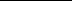 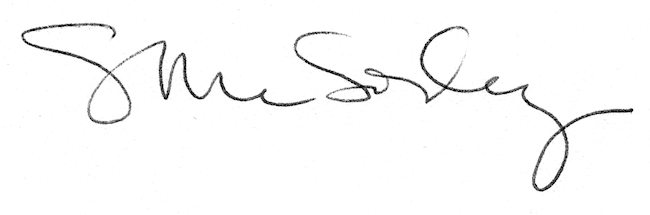 